The Nassau Coaches InvitationalSaturday, December 10th, 2016 – Ocean Breeze Track Complex9AM Start – 625 Father Capodonno Blvd. Staten Island, NY 10305We would like to thank all of our coaches, officials and student-athletes who provide their time and effort to make this invitational a success each indoor season. All of the proceeds raised through this meet go directly back to the track and field athletes of Nassau County.SITE OF THE 2017, 2018 AND 2019 NEW YORK INDOOR STATE CHAMPIONSHIPS!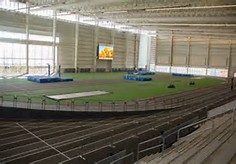 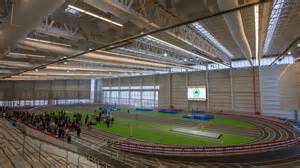 This invitational is currently only open to Nassau County high schools and teams who have attended our indoor invitational previously.Important Notes for the Meet:Meet Entry: An entry form must be completed then mailed or faxed to Fred DeRuvo. Please fill in the entry blanks with an approximate number of competing athletes!Rosters: All teams must enter their complete roster on the Direct Athletics website by December 6th, 2016 at 8:00pm. Labels for your athletes will be printed for you based on the roster that you submit and be included in your meet packet. No rosters or entries can be accepted after the deadline as Ocean Breeze needs to be informed of the teams attending in order to print the labels that are needed.Officials: Costs will be split between the teams and billed through BOCES.Events and Seeding: Athletes are limited to any two events at the invitational and ALL ATHLETES ARE ACCEPTED – NO STANDARDS IN ANY EVENT! Clerking for all of the running events will occur near the throwing cages. Clerking for all field events will occur at the event itself.Individual Events:	Verbal seeding with the athletes checking in with their label.Relay Events:	Index card with SCHOOL NAME, SEED, and LABELS of the four			athletes competing on the relay.Awards: 	NCTCA Medals for the Top 6 Individuals and Relays55 Dash Only -  Top 3 in Heats 1-10 will earn medals55 Hurdles Only – Top 3 in Heats 1-5 will earn medalsSpikes: ¼ inch spikes are acceptable in all events.Order of Events:  8:45am	-	Clerking begins for the 55 Hurdles, 1000, and Field Events		     8:50am	-	Coaches Meeting at the Finish LineRunning Events: FAT Timing in All Events!Field Events:Additional Notes:		-	There are two jumping pits, so boys and girls will jump simultaneously.	-	Unlimited entries in all events except for the relays (see above notice).	-	In the field events, all first jumps/throws will be measured then standards follow.	-	We reserve the right to combine OPEN and FROSH/SOPH if the numbers allow.The Nassau Coaches InvitationalPlease Fill in the Grid Below EVEN IF YOU ARE ENTERING A BLANKET ENTRY!School:	________________________________________________________Coach:	____________________________	Phone: ___________________E-mail:	________________________________________________________Option One:	# of Individual Events Entered:	_____ x $6 =	$__________		# of Relay Events Entered:		_____ x $25 =	$__________		Total Amount of the Entry:				$__________Option Two:	Blanket Entry of $250 if Entering a Boys’ or Girls’ Team Only		OR		Blanket Entry of $475 if Entering a Boys’ and Girls’ Team		$ __________Nassau County Schools will be Billed for Officials through BOCESSend All Entries To:Mail:	Fred DeRuvo – NCTCA			Fax:	516-334-5461	730 Boelsen Drive				Please fax only between 8am-8pm!	Westbury, NY 11590	Checks are Payable to: NCTCA	Tax ID: NCTCA 421705038DO NOT FORGET ALSO TO:Enter your roster on www.directathletics.com by TUESDAY 12/6/2016 at 8:00pm.How to Enter the Nassau Coaches Invitational on DirectAthleticsStep One – Accessing Your DirectAthletics AccountEach coach must have a DirectAthletics username and password for his/her team. If you don’t know your username and/or password, go to http://www.directathletics.com/forgot_password.html. You will use the same account to enter all meets run through DirectAthletics.Note: You can only control one gender at a time, so you will complete the below steps for your men and then switch to your women’s team (or vice versa) and repeat the process. The team you are controlling is listed on the blue navigation bar across the top of your account, for example:Sport: Track & Field	Team: East Meadow (Men)This indicates that you are controlling the East Meadow Men’s Team. To switch to your women’s team, you would select “East Meadow (Women)”.Step Two – Setting Up Your Online RosterBefore entering an athlete into a meet, you must add all attending athletes to your roster. If an athlete is already on your roster (from previous seasons or meets) you do not need to add him/her again.Upon logging in, click the TEAM tab. (New users will automatically be in the TEAM module.)If you have used DirectAthletics before, you will see the existing athletes on your roster from previous seasons. To eliminate athletes no longer on your team, click the box to the LEFT of their name and then the red “DEACTIVATE” link at the top of the page.To add new athletes, click the green “ADD ATHLETES” link and select an appropriate number of athletes you would like to add (you can add more at any time).Enter your athletes’ FIRST NAME, LAST NAME and SCHOOL YEAR, then click submit.Once you are finished, review your roster to make sure that you have entered all your athletes and there are no duplicate names (ex: Mike Hartcorn, Michael Hartcorn).You may add, edit or delete athletes on your TEAM ROSTER at any time by clicking the “TEAM” tab. Only those athletes on your roster as of December 6th, 2016 however will have labels printed for them to complete in the Nassau Coaches Invitational.Note: Again, all athletes from previous seasons will appear on your roster. It is your responsibility to take the following steps to make sure that you have an accurate and up-to-date roster:Review your existing roster carefully. To view your roster, login and click “TEAM”.To deactivate an athlete, check the box(es) next to the athlete(s) you wish to deactivate. Then click on the red “DEACTIVATE” button at the top of the roster.Edit the school year for your existing athletes. Please review your entire roster to make sure that the school year is accurate for each existing athlete. If the school year is incorrect, check the box(es) next to the athlete(s) you wish to edit. Then click the dark blue “EDIT” button at the top of the roster. Change the school year in the dropdown and click “SUBMIT”.Check Spelling. You can change the spelling of an existing athlete’s name by following the instructions in the previous step. Once at the “EDIT ATHLETES” page, make the appropriate changes to the FIRST or LAST NAME and click SUBMIT.Add only new athletes not already on your roster. Do not create duplicates on your roster.Step Three – Entering the Nassau Coaches InvitationalOnce your athletes are added to your roster, you must register for the invitational.In the “HOME” tab under upcoming meets (on the right side of the page) you should see “Nassau Coaches Invitational”. Click on the “REGISTER” link to enter into the invitational.Note: If you do not see this under your upcoming meets, click on the “FIND A MEET” tab at the top of the page. Then search “NASSAU COACHES INVITATIONAL” and click the link to the meet. There you will find the green “REGISTER” tab to click and enter.As long as your roster has been updated and you have registered, you are entered into the invitational. Please send a meet entry to FRED DERUVO for meet management purposes.If you have questions regarding your entry status, please contact Michael Ringhauser:E-mail: 	michael.ringhauser@yahoo.comPhone: 	(631) 245-1564All Rosters and Registrations are Due on DirectAthletics.com by Tuesday, 12/6/2016.This will ensure that the facility will be able to print the labels for the athletes on your roster and have them ready for the invitational!55 HurdlesOpen Division Only – Event will take place on the in-field.55 DashOpen Division Only – Event will take place on the in-field.1000Open Division (Boys, Girls) – Followed by Frosh/Soph (Boys, Girls)600Open Division (Boys, Girls)300Open Division (Boys, Girls) – Followed by Frosh/Soph (Boys, Girls)1600/1500Open Division (Boys - 1600, Girls - 1500)4x200Open Division (Boys, Girls) – Followed by Frosh/Soph (Boys, Girls)Limit of 2 Open and 2 Frosh/Soph Relays per Gender4x400Open Division (Boys, Girls) – Followed by Frosh/Soph (Boys, Girls)Limit of 2 Open and 2 Frosh/Soph Relays per Gender4x800Open Division (Boys, Girls) – Followed by Frosh/Soph (Boys, Girls)Limit of 2 Open and 2 Frosh/Soph Relays per GenderLong JumpOpen Division (Boys, Girls) – All first jumps will be recorded.Additional Measurements: Boys – 17 and over; Girls – 14 and overTriple JumpThis event will take place upon the conclusion of the long jump.Open Division (Boys, Girls) – All first jumps will be recorded.Additional Measurements: Boys – 36 and over; Girls – 28 and overShot PutBoys’ competition will take place in the cage furthest from the bleachers.Open, Followed by Frosh/Soph – All first throws will be measured.Additional Measurements: Open – 35 and over; F/S – 30 and overGirls’ competition will take place in the cage closest to the bleachers.Open, Followed by Frosh/Soph – All first throws will be measured.Additional Measurements: Open – 25 and over; F/S – 20 and overWeight ThrowThis event will follow the completion of the boys’ shot put in the cage furthest from the bleachers.Open Division (Boys, Girls)High JumpThis event will take place on the in-field following the finish of the 55.Boys’ competition will be on the mats closest to the throwing cages.Open Division (5-0  opening height); Followed by Frosh/Soph (4-6 starting)Girls’ competition will be on the mats closest to the finish line.Open Division (4-0 opening height); Followed by Frosh/Soph (3-6 starting)Pole VaultOpen Division (Girls, Boys)Girls will have a 7-0 opening height; Boys will have an 8-0 opening heightBoys OpenBoys Fr./So.Girls OpenGirls Fr./So.55 HurdlesXXXXXXXXXXXXXXXXXXXXXXXX55 DashXXXXXXXXXXXXXXXXXXXXXXXX1000600XXXXXXXXXXXXXXXXXXXXXXXX3001600/1500XXXXXXXXXXXXXXXXXXXXXXXX4x2004x4004x800Long JumpXXXXXXXXXXXXXXXXXXXXXXXXTriple JumpXXXXXXXXXXXXXXXXXXXXXXXXHigh JumpPole VaultXXXXXXXXXXXXXXXXXXXXXXXXShot PutWeight ThrowXXXXXXXXXXXXXXXXXXXXXXXX